KEARSLEY HIGH SCHOOL
GIRLS VARSITY TENNISKearsley High School Girls Varsity Tennis falls to Holly High School 8-0Wednesday, April 18, 2018
3:00 PM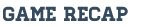 Holly blanks Kearsley 8-0
Holly's Girls tennis team defeated Kearsley on Wednesday 8-0. The win moved Holly's record to 2-0 and Kearsley fell to 2-1. 

1s Taylor Barrett (H) d. Stephanie Lane (K) 6-0, 6-0
2s Nicole Johnson (H) d. Claudia Moore (K) 6-0, 6-0
3s Makenzi Sells (H) d. Chloe Clarambeau (K) 6-0, 6-0
4s Lauren Lesch (H) d. Brooke Mannor (K) 6-0, 6-2

1d Sami Hild/Ruby Barrett (H) d. Brooklyn Smith/Hannah Hendley (K) 6-0, 6-0
2d Danielle Sink/Madely Chitwood (H) d. Mickeely Dias/Emily Jones 6-0,6-0
3d Maika Hogarth/Megan Lesperance (H) d. Mallory Teed/Briahna Greer 6-0, 6-1
4d Makayla Bilba/Taylor Anninch (H) d. Ariel Desjardins/Ellena Dye (K) 6-1, 6-0